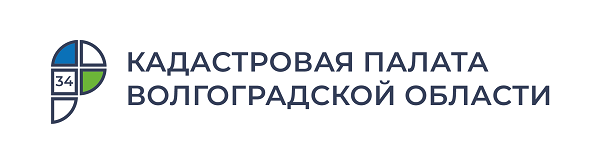 Волгоградцам разъяснили, какие сведения о недвижимости общедоступны, а какие – ограниченного доступаЭксперты Кадастровой палаты рассказали волгоградцам какие данные о недвижимости относятся к общедоступным сведениям, а какие – к группе ограниченного доступа. Сегодня выписка из Единого государственного реестра недвижимости (ЕГРН) – единственный документ, подтверждающий право собственности на недвижимость. Выписка – источник достоверной и объективной информации о недвижимости, сведения о которой содержатся в ЕГРН. Федеральный закон № 218 от 13.07.2015 года «О государственной регистрации недвижимости» предусматривает возможность получения общедоступной информации об объектах недвижимости. Запросить данные сведения могут как собственники, так и иные участники сделок с недвижимостью. К общедоступной информации относятся сведения содержащиеся:в выписке из ЕГРН об основных характеристиках и зарегистрированных правах на объект недвижимости;в выписке из ЕГРН об объекте недвижимости;в выписке о зарегистрированных договорах участия в долевом строительстве;в выписке из ЕГРН о переходе прав на объект недвижимости;в выписке из ЕГРН о кадастровой стоимости объекта недвижимости;в выписке о зоне с особыми условиями использования территорий, территориальной зоне, территории объекта культурного наследия, территории опережающего социально-экономического развития, зоне территориального развития в Российской Федерации, игорной зоне, лесничестве, лесопарке, особо охраняемой природной территории, особой экономической зоне, охотничьем угодье, береговой линии (границе водного объекта), проекте межевания территории;в выписке о границе между субъектами Российской Федерации, границе муниципального образования и границе населенного пункта;в кадастровом плане территории.«Таким образом, информацию из ЕГРН о том, кому принадлежит конкретный объект недвижимости, каковы его характеристики и есть ли ограничения на него может запросить как владелец, так и иные заинтересованные лица. При этом, у собственника, согласно действующему законодательству, остается возможность запросить у органа регистрации информацию о лицах, интересовавшихся его недвижимостью. Важно отметить, что в рамках выдачи сведений из ЕГРН у третьим лицам не передаются персональные данные собственников», – отмечает директор Кадастровой палаты по Волгоградской области Константин Миндигаяс.Вместе с тем, государственный реестр содержит и сведения ограниченного доступа:о дате получения органом регистрации прав заявления о государственном кадастровом учете и (или) государственной регистрации прав и прилагаемых к нему документов;о содержании правоустанавливающих документов;обобщенные сведения о правах отдельного лица на имеющиеся или имевшиеся у него объекты недвижимости;сведения в виде копии документа, на основании которого сведения внесены в Единый государственный реестр недвижимости;сведения о признании правообладателя недееспособным или ограниченно дееспособным.Закон позволяет только собственникам и их доверенным лицам получать информацию о всех объектах недвижимости, принадлежащих конкретному лицу. Также в Законе о регистрации недвижимости прямо поименованы лица, которым сведения предоставляются по запросу: органы исполнительной власти различных уровней, правоохранительные органы, суды, нотариусы, кредитные организации и др. Предоставленная информация может быть использована только в связке с конкретными делами в рамках непосредственной работы с объектами или его собственником.С уважением, Золотарева Елена Константиновна, специалист по взаимодействию со СМИ Кадастровой палаты по Волгоградской областиTel: 8 (8442) 60-24-40 (2307)e-mail: ekz_34@mail.ruМы ВКонтакте, в Instagram